Задания с 03 февраля по 06 февраляРусский язык.Упр.1. Прочитай. Спиши, вставь пропущенные буквы. Раздели все слова на слоги. Поставь ударение. В 1 и 3 предложении подчеркни одной линией (по линейке) слова –предметы, двумя линиями –слова-действия. 	Ж___ла матушка с сыном Емелей. Ш___ла ему рубахи, щ__вель в огороде растила. А Емеля на печи полёж__вал. Раз послала его матушка за водой. Поймал он щ__ку волшебную. Стала та щ__ка по Емелиному желанию ч___деса творить.Запиши, сколько предложений в тексте?Упр.2  Выполни задание по памятке:а) прочитай слова;б) посчитай число букв и звуков в каждом слове.в) заполни столбики таблицыЗайка, медведь, апрель, семья, угол, шмель, крюк, медаль, ёлка, пою, юмор.Задания выполняем со «СПРАВОЧНОГО  ПОСОБИЯ»  тема: Узоровой стр.63 Упр. 152, любой уровень по желанию. Стр. 68 Упр. 160ЧтениеАзбука  Стр.114-115,  116, 117, выразительное чтение. Стр. 120 А. Блок «Ветхая избушка» наизусть.МатематикаТема: Прибавление числа к сумме. Учебник стр.40-41Выучить правило! №1 Задачи на смекалку. А) В велогонках участвовали медвежата: Тимка, Дружок и Огонёк. У финиша Тимка оказался не последним, а Огонёк пришёл к финишу раньше Тимки. В каком порядке медвежата закончили велогонку?Б) В цирковом представлении принимали участие медведь, тигр и обезьяна. В каком порядке они выходили на арену, если тигр был не последним, а медведь выступал раньше, чем тигр?В) В три чашки жёлтого, зелёного и синего цвета налили чай, молоко и сок. Какой напиток в каждой чашке, если чай не в синей и не в жёлтой, а сок не в синей?№2 Выполните задание в тетради. Группируйте слагаемые разными способами.Например: (2+5)+ 4 = 7 +4 =11(2+5)+ 4= (2+4) +5=6+5 = 11(2+5)+ 4 = 2 + (5+4) = 2 + 9 = 11Обрати внимание! Значение суммы будет одинаковым.(1+7) +3 (6+2) +3(5+3) + 2№3 Арифметический диктант. Запиши в тетрадь только ответы.Найди сумму чисел 8 и 2.Найди разность чисел 10 и 6.Уменьши число 7 на 3.9 минус 2.Какое число надо вычесть из 9, чтобы получилось 6.На сколько 7 больше, чем 5?Из 19 вычесть 9.Карточка  ниже!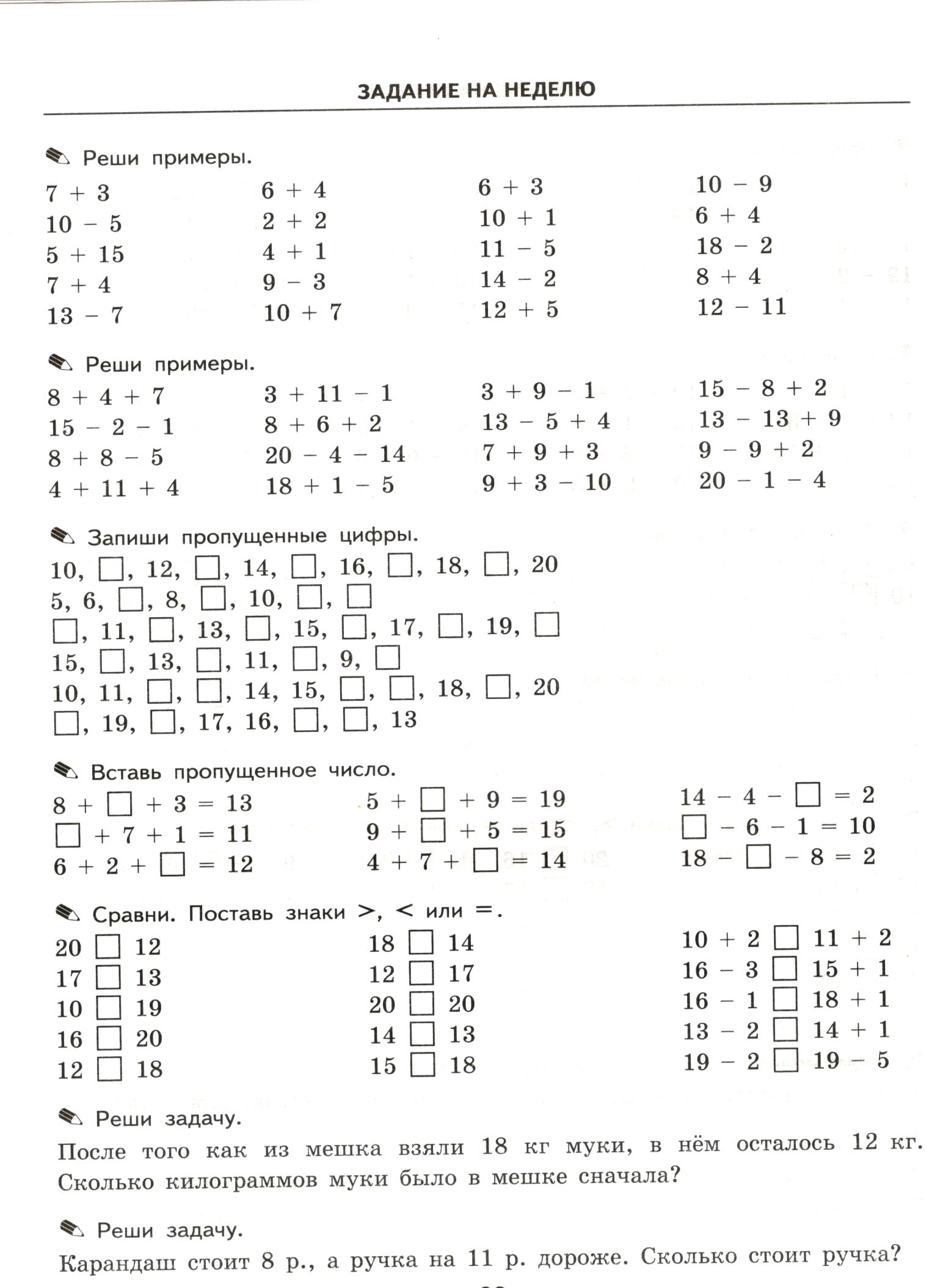 Слова, в котором количество букв = количеству звуковСлова, в котором букв больше звуковСлова, в котором букв меньше звуков